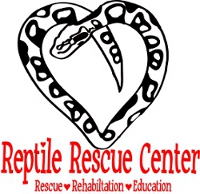 PO Box #4004 ● Little Rock, AR 72214 ● 501-773-1211 ● info@reptilerescuecenter.orgwww.ReptileRescueCenter.orgVolunteer FormName: 													Address: 												City: 						  State: 		   Zip: 				Phone Number(s) (Home? Cell?): 									Email Address: 											Are you over 18 years old?	Yes	No	Date of Birth (if under 18): 				What type of volunteer work are you interested in?  (Please circle all that apply)Animal Maintenance		Fundraising		Educational PresentationsSpecial Projects		Special Events		Promotion/Public RelationsWhat type of volunteer activities are you not willing or able to perform?  (For example, feeding snakes, living heavy objects, etc.)  																						Please tell us about any special skills or interests that you have: 																															